Areas of interestPainting and printmakingEducationAssociate of Arts in Studio Arts, Cuesta College, San Luis Obispo, CA.Professional Clear Teaching Credential in Life Science, California Polytechnic University, San Luis Obispo, CA.Master of Science in Biology, San Diego State University, San Diego, CA,Bachelor of Science with Honors and Distinction in Zoology, San Diego State University, San Diego, CA.ExperienceFreelance artist and writer, Santa Margarita, CA.Scientific Illustrator, Department of Zoology, San Diego State University, San Diego, CA. Curator of Herpetology, San Diego Zoo, San Diego, CA.Scientific Consultant, National Geographic Society, National Geographic World Magazine, National Geographic Books for World Explorers, Smithsonian Magazine, MacMillan Publishing Company, Marshall Cavendish Publishing Company, Crestwood House Publishing, Blake Publishing.Honors and Awards2018. First Place Printmaking for The Queen of Hearts, Annual Spring Exhibition, Harold J. Miossi Gallery, San Luis Obispo, CA. Garet Zook, juror.2017. Best of Show for Better Off Without Them, Annual Spring Exhibition, Harold J. Miossi Gallery, San Luis Obispo, CA. Nick Wilkinson, juror.2016. Award of Excellence, for Chihuahua Sunset, Brushstrokes 2016, San Luis Obispo Museum of Art, San Luis Obispo, CA. Robert Burridge, juror.2016. Best of Show and First Place Painting for Mule History Rewritten, Annual Spring Exhibition, Harold J. Miossi Gallery, San Luis Obispo, CA. Robbie Conal, juror.2016. Honorable Mention Drawing for Great Mother Goddess of the Camels, Annual Spring Exhibition, Harold J. Miossi Gallery, San Luis Obispo, CA. Robbie Conal, juror.exhibitions2022. FARMstead, Studios on the Park, Paso Robles, CA2022. Sweet & Sour, Studios on the Park, Paso Robles, CA2021. For the Birds, Art Center Morrow Bay, Morro Bay, CA2018. Pressing Matters, San Luis Obispo Museum of Art, San Luis Obispo, CA.2018. Windows to Other Worlds, Art Center Morro Bay, Morro Bay, CA.2018. For the Birds, Art Center Morro Bay, Morro Bay, CA.2018. Pushing Boundaries, Morro Bay Art Association, Morro Bay, CA.2018. Once is Not Enough, Art Central Gallery, San Luis Obispo, CA.2018. Art After Dark, Arts Obispo, San Luis Obispo, CA.2018. Annual Spring Exhibition, Harold J. Miossi Gallery, San Luis Obispo, CA.2017. On and Off the Wall, Art Center Morro Bay, Morro Bay, CA.2017. Brushstrokes 2017, San Luis Obispo Museum of Art, San Luis Obispo, CA.2017. Annual Spring Exhibition, Harold J. Miossi Gallery, San Luis Obispo, CA.2016. Brushstrokes 2016, San Luis Obispo Museum of Art, San Luis Obispo, CA.2016. Annual Spring Exhibition, Harold J. Miossi Gallery, San Luis Obispo, CA.2016. Little Treasures, Art Central Gallery, San Luis Obispo, CA.2015. Rhythm and Hues, San Luis Obispo Museum of Art, CA.2015. Eat Your Heart Out, Studios on the Park, Paso Robles, CA.2015. Art After Dark, Arts Obispo, San Luis Obispo, CA.2014. Figurative, Studios on the Park, Paso Robles Art Association, Paso Robles, CA.Professional memberships  Associate Member, Oil Painters of America, Crystal Lake, ILArtist Member, San Luis Obispo Museum of Art, San Luis Obispo, CA.Member, The Painter’s Group, San Luis Obispo, CA.Member, Central Coast Printmakers, San Luis Obispo, CA.Member, Morro Bay Art Association, Morro Bay, CA.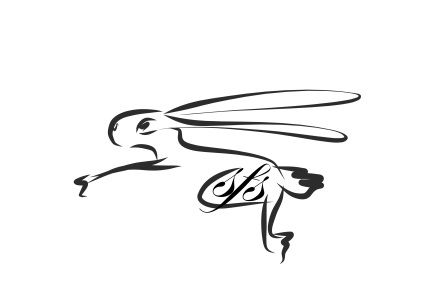 